Załącznik nr 3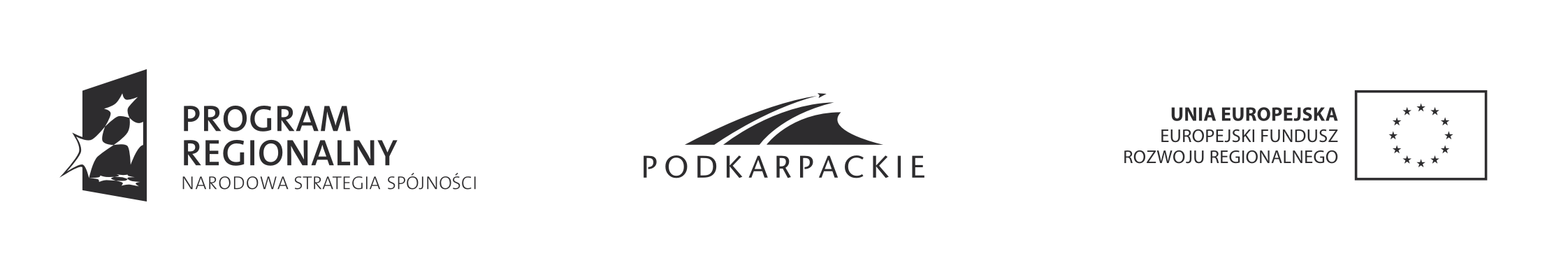 SPECYFIKACJA POMIESZCZEŃ WRAZ Z WYPOSAŻENIEM(przedmiot najmu)SPECYFIKACJA POMIESZCZEŃPomieszczenia przynależne (wspólne)WYKAZ WYPOSAŻENIA LABORATORIÓWNr pom.Rodzaj pomieszczeniaPow. [m2]Laboratorium obróbki skrawaniemLaboratorium obróbki skrawaniemLaboratorium obróbki skrawaniem2,3Pracownia tokarek, frezarek421,564Pracownia szlifierek111,85, 5aPracownia obrabiarek CNC + Pomieszczenie socjalne275,03RazemRazem808,39Laboratorium eksploatacji maszyn i urządzeńLaboratorium eksploatacji maszyn i urządzeńLaboratorium eksploatacji maszyn i urządzeń6Laboratorium eksploatacji maszyn i urządzeń276,007Laboratorium eksploatacji maszyn i urządzeń183,667aPomieszczenie socjalne6,167bPrzedsionek7,36RazemRazem473,18Laboratorium systemów zapewniania jakościLaboratorium systemów zapewniania jakościLaboratorium systemów zapewniania jakości17Pracownia kontroli pomiarów87,20Laboratorium silników i układów sterowaniaLaboratorium silników i układów sterowaniaLaboratorium silników i układów sterowania26Laboratorium silników spalinowych38,2026aPomieszczenie socjalne7,2026bPrzedsionek 10,25RazemRazem55,65Laboratorium badań technicznych i nieniszczącychLaboratorium badań technicznych i nieniszczącychLaboratorium badań technicznych i nieniszczących27Pracownia techniczna89,10Laboratorium technik sanitarnych, grzewczych, gazowych i klimatyzacyjnychLaboratorium technik sanitarnych, grzewczych, gazowych i klimatyzacyjnychLaboratorium technik sanitarnych, grzewczych, gazowych i klimatyzacyjnych31Pracownia instalacji sanitarnych I82,5733Pracownia instalacji sanitarnych II82,57RazemRazem165,14Laboratorium komputerowego projektowania i programowania maszyn i urządzeńLaboratorium komputerowego projektowania i programowania maszyn i urządzeńLaboratorium komputerowego projektowania i programowania maszyn i urządzeń110Pracownia komputerowa97,78110aPomieszczenie techniczne  serwerownia)3,1RazemRazem100,88Laboratorium pokryć lakierniczych i antykorozyjnychLaboratorium pokryć lakierniczych i antykorozyjnychLaboratorium pokryć lakierniczych i antykorozyjnych1.1Lakiernia106,951.3Box lakierniczy6,581.2.Przedsionek p.poż5,551.4.Komunikacja5,281.5.Szatnia7,171.6Umywalnia6,811.7W-C7,561.8Sprężarkownia7,35RazemRazem153,25Nr pom.Rodzaj pomieszczeniaPow. [m2]Komunikacja – warsztaty parter626,27Sanitariaty – warsztaty parter55,38Komunikacja – klatka schodowa warsztaty108Szatnia – warsztaty piętro142109Umywalnia70101Hol146,32Nazwa laboratorium/pomieszczeniaPodstawowe wyposażenieIlość szt.Nr inwentarzowyLaboratorium obróbki skrawaniem – pracownia obrabiarek konwencjonalnych (2, 3)Tokarka uniwersalna z pomiarem elektronicznym D460 x10003CEZ/I/XXII/27/1Laboratorium obróbki skrawaniem – pracownia obrabiarek konwencjonalnych (2, 3)Frezarka uniwersalna z pomiarem elektronicznym2CEZ/I/XXII/27/2Laboratorium obróbki skrawaniem – pracownia obrabiarek konwencjonalnych (2, 3)Frezarka uniwersalna z pomiarem elektronicznym i głowicą do dłutowania1CEZ/I/XXII/27/3Laboratorium obróbki skrawaniem – pracownia obrabiarek konwencjonalnych (2, 3)Tokarka uniwersalna TUC 50x21CKP/ST/I/2/12Laboratorium obróbki skrawaniem – pracownia obrabiarek konwencjonalnych (2, 3)Tokarka unwiersalnaTUE-40x1,51CKP/ST/I/2/18Laboratorium obróbki skrawaniem – pracownia obrabiarek konwencjonalnych (2, 3)Tokarka uniwersalna TUE-40x1,51CKP/ST/I/3/19Laboratorium obróbki skrawaniem – pracownia obrabiarek konwencjonalnych (2, 3)Tokarka uniwersalna TUE 40x1,51CKP/ST/I/3/20Laboratorium obróbki skrawaniem – pracownia obrabiarek konwencjonalnych (2, 3)Tokarka uniw.kłowa TUS-251CKP/ST/I/3/25Laboratorium obróbki skrawaniem – pracownia obrabiarek konwencjonalnych (2, 3)Tokarka uniw.kłowa TUR 630x15001CKP/ST/I/3/27Laboratorium obróbki skrawaniem – pracownia obrabiarek konwencjonalnych (2, 3)Tokarka uniwersalna TUE 40x1,51CKP/ST/I/3/24Laboratorium obróbki skrawaniem – pracownia obrabiarek konwencjonalnych (2, 3)Tokarka TUB 50x7501CKP/ST/I/1/5Laboratorium obróbki skrawaniem – pracownia obrabiarek konwencjonalnych (2, 3)Ostrzałka1CKP/I/I/5/20Laboratorium obróbki skrawaniem – pracownia obrabiarek konwencjonalnych (2, 3)Frezarka pozioma 1FRA1CKP/ST/I/7/63Laboratorium obróbki skrawaniem – pracownia obrabiarek konwencjonalnych (2, 3)Frezarka pozioma 1 FWA-321CKP/ST/I/8/64Laboratorium obróbki skrawaniem – pracownia obrabiarek konwencjonalnych (2, 3)Frezarka pozioma 6H811CKP/ST/I/8/65Laboratorium obróbki skrawaniem – pracownia obrabiarek konwencjonalnych (2, 3)Frezarka uniwersalna FWD-32 W/T1CKP/ST/I/8/66Laboratorium obróbki skrawaniem – pracownia obrabiarek konwencjonalnych (2, 3)Frezarka pozioma WP-251CKP/ST/I/8/68Laboratorium obróbki skrawaniem – pracownia obrabiarek konwencjonalnych (2, 3)Ostrzałka1CKP/I/I/5/20Laboratorium obróbki skrawaniem – pracownia obrabiarek konwencjonalnych (2, 3)Prasa zębatkowa1CKP/I/I/8/2Laboratorium obróbki skrawaniem – pracownia obrabiarek konwencjonalnych (2, 3)Płyta traserska2CKP/I/IV/7/4Laboratorium obróbki skrawaniem – pracownia obrabiarek konwencjonalnych (2, 3)Wiertarka słupowa E-2020F/4001CKP/I/I/1/14Laboratorium obróbki skrawaniem – pracownia obrabiarek konwencjonalnych (2, 3)Wiertarka stołowa1CKP/I/I/1/9Laboratorium obróbki skrawaniem – pracownia szlifierek (4)Szlifierka uniwersalna z pomiarem elektronicznym1CEZ/I/XXII/31/1Laboratorium obróbki skrawaniem – pracownia szlifierek (4)Szlifierka SOC 1001CKP/ST/I/11/93Laboratorium obróbki skrawaniem – pracownia szlifierek (4)Szlifierka do wałków 3B-151/01CKP/ST/I/11/97Laboratorium obróbki skrawaniem – pracownia szlifierek (4)Szlifierka do płaszczyzn SPC-20 B1CKP/ST/I/11/98Laboratorium obróbki skrawaniem – pracownia szlifierek (4)Szlifierka do płaszczyzn1CKP/ST/I/11/99Laboratorium obróbki skrawaniem – pracownia szlifierek (4)Szlifierka do płaszczyzn SPC-20 B1CKP/ST/I/12/100Laboratorium obróbki skrawaniem – pracownia szlifierek (4)Szlifierka ostrzałka precyz. MP-1001CKP/ST/I/12/101Laboratorium obróbki skrawaniem – pracownia szlifierek (4)Szlifierka narzędziowa.uniw. NVA 251CKP/ST/I/12/102Laboratorium obróbki skrawaniem – pracownia szlifierek (4)Ostrzałka1CKP/I/I/5/20Laboratorium obróbki skrawaniem – pracownia obrabiarek CNC (5)Tokarka sterowana numerycznie CNC, VENUS 2001CEZ/I/XXII/23/4Laboratorium obróbki skrawaniem – pracownia obrabiarek CNC (5)Tokarka sterowana numerycznie CNC z napędzanymi narzędziami, TAE 35N1CEZ/I/XXII/23/2Laboratorium obróbki skrawaniem – pracownia obrabiarek CNC (5)Tokarka sterowana numerycznie CNC z napędzanymi narzędziami, TAE 35N1CEZ/I/XXII/23/3Laboratorium obróbki skrawaniem – pracownia obrabiarek CNC (5)Centrum obróbcze pionowe 3-osiowe, R5501CEZ/I/XXII/23/5Laboratorium obróbki skrawaniem – pracownia obrabiarek CNC (5)Centrum obróbcze pionowe 4-osiowe – model MINIMILL HAAS SN 1106128 ze stołem do 4 osi HRT 1601CEZ/I/XXII/23/1Laboratorium obróbki skrawaniem – pracownia obrabiarek CNC (5)Centrum obróbcze 3-osiowe z symulatorami do nauki programowania1CEZ/I/XXII/23/11Laboratorium obróbki skrawaniem – pracownia obrabiarek CNC (5)Pracownia symulacyjna CNC:Pracownia symulacyjna CNC:Pracownia symulacyjna CNC:Laboratorium obróbki skrawaniem – pracownia obrabiarek CNC (5)pulpit sterowniczy7CEZ/I/XXII/23/7Laboratorium obróbki skrawaniem – pracownia obrabiarek CNC (5)multilicencja oprogramowanie 3D1CEZ/I/XXII/23/8Laboratorium obróbki skrawaniem – pracownia obrabiarek CNC (5)oprogramowanie symulacyjne CNC – 15 stanowisk1CEZ/I/XXII/23/6Laboratorium obróbki skrawaniem – pracownia obrabiarek CNC (5)stanowisko komputerowe (komputer + monitor + oprogramowanie + stolik + fotel obrotowy)16CEZ/I/XXII/23/9Laboratorium obróbki skrawaniem – pracownia obrabiarek CNC (5)stanowisko do wizualizacji (projektor + wizualizer + ekran)1CEZ/I/XXII/23/10Laboratorium obróbki skrawaniem – pracownia obrabiarek CNC (5)Sieciowa drukarka laserowa A3 Lexmark Int.W 812 N1CKP/ŚT/II/4/36Laboratorium obróbki skrawaniem – pracownia obrabiarek CNC (5)Sieciowa drukarka laserowa A4 Lexmark Int.C 524 N1CKP/ŚT/II/5/37Laboratorium obróbki skrawaniem – pracownia obrabiarek CNC (5)Skaner A3 Scan Maker 9800XL z przystawką TMA16001CKP/ŚT/II/5/38Laboratorium obróbki skrawaniem – pracownia obrabiarek CNC (5)Pulpit sterujący podstawowy + moduł klawiatury1CKP/ŚT/II/6/53Laboratorium obróbki skrawaniem – pracownia obrabiarek CNC (5)Pulpit sterujący podstawowy + moduł klawiatury1CKP/ŚT/II/6/54Laboratorium obróbki skrawaniem – pracownia obrabiarek CNC (5)Pulpit sterujący podstawowy + moduł klawiatury1CKP/ŚT/II/7/55Laboratorium obróbki skrawaniem – pracownia obrabiarek CNC (5)Pulpit sterujący podstawowy + moduł klawiatury1CKP/ŚT/II/7/56Laboratorium obróbki skrawaniem – pracownia obrabiarek CNC (5)Pulpit sterujący podstawowy + moduł klawiatury1CKP/ŚT/II/7/57Laboratorium obróbki skrawaniem – pracownia obrabiarek CNC (5)Pulpit sterujący podstawowy + moduł klawiatury1CKP/ŚT/II/7/58Laboratorium obróbki skrawaniem – pracownia obrabiarek CNC (5)Pulpit sterujący podstawowy + moduł klawiatury1CKP/ŚT/II/7/59Laboratorium obróbki skrawaniem – pracownia obrabiarek CNC (5)Pulpit sterujący podstawowy + moduł klawiatury1CKP/ŚT/II/7/60Laboratorium obróbki skrawaniem – pracownia obrabiarek CNC (5)Pulpit sterujący podstawowy + moduł klawiatury1CKP/ŚT/II/7/61Laboratorium obróbki skrawaniem – pracownia obrabiarek CNC (5)Tokarka numeryczna- obrabiarka1CKP/ŚT/I/4/30Laboratorium obróbki skrawaniem – pracownia obrabiarek CNC (5)Frezarka szkoleniowa1CKP/ŚT/I/8/69Laboratorium obróbki skrawaniem – pracownia obrabiarek CNC (5)Tokarka szkoleniowa1CKP/ŚT/I/4/29Laboratorium obróbki skrawaniem – pracownia obrabiarek CNC (5)Komputer ERES 300DX 2666 + monitor Hyundai Q 770 BG1CKP/ŚT/II/5/42Laboratorium obróbki skrawaniem – pracownia obrabiarek CNC (5)Komputer ERES 300DX 2666 + monitor Hyundai Q 770 BG1CKP/ŚT/II/5/43Monitor1CKP/ST/II/1/8Monitor1CKP/ST/II/5/41Komputer1CKP/ST/II/1/2Komputer1CKP/ST/II/1/8Monitor1CKP/ST/II/1/2Monitor1CKP/ST/II/2/17Zestaw komputerowy (komputer Braxer, monitor Samsung)8CKP/I/I/18/37Laboratorium eksploatacji maszyn i urządzeń6,7Przyrząd do kontroli pracy maszyn z zestawem komputerowym VibroDAQ21CEZ/I/XXII/25/2Laboratorium eksploatacji maszyn i urządzeń6,7System monitoringu przemysłowego1CEZ/I/XXII/25/4Laboratorium eksploatacji maszyn i urządzeń6,7Wózek widłowy HELI CPQD15-RC030151B5893 do demontażu elementów obrabiarek1CEZ/I/XXII/25/3Laboratorium eksploatacji maszyn i urządzeń6,7System osiowania laserowego ALI21.000-R SHAFTALIGN-R1CEZ/I/XXII/25/1Laboratorium eksploatacji maszyn i urządzeń6,7Wiertarko-frezarka CWC-801CKP/ST/I/5/37Laboratorium eksploatacji maszyn i urządzeń6,7Wiertarka kadłubowa 2 H 11 81CKP/ST/I/5/45Laboratorium eksploatacji maszyn i urządzeń6,7Frezarka pionowa VF 2221CKP/ST/I/7/56Laboratorium eksploatacji maszyn i urządzeń6,7Frezarka do kół zębatych obwiedniowa1CKP/ST/I/7/59Laboratorium eksploatacji maszyn i urządzeń6,7Strugarka podłużna HOA-8020001CKP/ST/I/10/82Laboratorium eksploatacji maszyn i urządzeń6,7Dłutownica1CKP/ST/I/10/86Laboratorium eksploatacji maszyn i urządzeń6,7Dłutownica do kół zębatych OH 61CKP/ST/I/10/87Laboratorium eksploatacji maszyn i urządzeń6,7Szlifierka do płaszczyzn1CKP/ST/I/11/94Laboratorium eksploatacji maszyn i urządzeń6,7Szlifierka uniwersalna do wałków SJW 10001CKP/ST/I/11/96Laboratorium eksploatacji maszyn i urządzeń6,7Żuraw obrotowy żw-501CKP/ST/I/24/216Laboratorium eksploatacji maszyn i urządzeń6,7Wiertarko-Frezarka uniwersalna1CKP/ST/I/5/38Laboratorium eksploatacji maszyn i urządzeń6,7Tokarka uniw.kłowa TUR 630x15001CKP/ŚT/I/4/28Laboratorium eksploatacji maszyn i urządzeń6,7Wiertarka kadłubowa 2H 1181CKP/ŚT/I/5/43Laboratorium eksploatacji maszyn i urządzeń6,7Wiertarka kadłubowa 2H 1351CKP/ŚT/I/5/42Laboratorium eksploatacji maszyn i urządzeń6,7Frezarka uniwersalna F-1-2501CKP/ŚT/I/8/67Laboratorium eksploatacji maszyn i urządzeń6,7Nożyce gilotynowe1CKP/ŚT/I/16/137Laboratorium eksploatacji maszyn i urządzeń6,7Wiertarka promieniowa1CKP/I/I/1/6Laboratorium eksploatacji maszyn i urządzeń6,7Ostrzałka1CKP/I/I/5/20Laboratorium eksploatacji maszyn i urządzeń6,7Prasa ręczna PROMA AP-32CKP/I/I/8/5Laboratorium eksploatacji maszyn i urządzeń6,7Płyta traserska1CKP/I/IV/7/1Laboratorium eksploatacji maszyn i urządzeń6,7Podnośnik warsztatowy-żuraw1CEZ/I/II/2/2Laboratorium eksploatacji maszyn i urządzeń6,7Wózek paletowy 2500kg PALECIAK1CEZ/I/III/2/8Laboratorium eksploatacji maszyn i urządzeń6,7Wiertarka promieniowa WR-4 D1CKP/ST/I/5/39Laboratorium eksploatacji maszyn i urządzeń6,7Wiertarka kadłubowa 2H1251CKP/ST/I/5/44Laboratorium eksploatacji maszyn i urządzeń6,7Prasa hydrauliczna jednost. P-63241CKP/ST/I/15/127Laboratorium eksploatacji maszyn i urządzeń6,7Żuraw obrotowy żw.-501CKP/ST/I/25/217Laboratorium eksploatacji maszyn i urządzeń6,7Wiertarka kadłubowa1CKP/I/I/1/1Laboratorium eksploatacji maszyn i urządzeń6,7Wiertarka stołowa1CKP/I/I/1/9Laboratorium eksploatacji maszyn i urządzeń6,7Wiertarka stołowa1CKP/I/I/1/8Laboratorium eksploatacji maszyn i urządzeń6,7Nożyce dźwigniowe1CKP/I/I/10/2Laboratorium eksploatacji maszyn i urządzeń6,7Ostrzałka1CKP/I/I/5/20Laboratorium eksploatacji maszyn i urządzeń6,7Płyta traserska3CKP/I/IV/7/2Laboratorium eksploatacji maszyn i urządzeń6,7Płyta traserska1CKP/I/IV/7/5Laboratorium eksploatacji maszyn i urządzeń6,7Prasa ręczna PROMA  AP-31CKP/I/I/8/5Laboratorium technik sanitarnych, grzewczych, gazowych i klimatyzacyjnychZestaw urządzeń do techniki wodno – kanalizacyjnej:Zestaw urządzeń do techniki wodno – kanalizacyjnej:Zestaw urządzeń do techniki wodno – kanalizacyjnej:Laboratorium technik sanitarnych, grzewczych, gazowych i klimatyzacyjnychbruzdownica WALL CUT 6540 ROTHENBERGER1CEZ/I/XXII/10/1Laboratorium technik sanitarnych, grzewczych, gazowych i klimatyzacyjnychodkurzacz RODIA CLEANER 1400 FF35210 ROTHENBERGER1CEZ/I/XXII/10/2Laboratorium technik sanitarnych, grzewczych, gazowych i klimatyzacyjnychlaser z ustawieniem ręcznym pion/poziom1CEZ/I/XXII/10/3Laboratorium technik sanitarnych, grzewczych, gazowych i klimatyzacyjnychkamera ROSCOPE 1000 zestaw ROTHENBERGER1CEZ/I/XXII/10/4Laboratorium technik sanitarnych, grzewczych, gazowych i klimatyzacyjnychNOTEBOK ASUS X401U-WX011H WINDOWS81CEZ/I/XXII/10/5Laboratorium technik sanitarnych, grzewczych, gazowych i klimatyzacyjnychzestaw przepycharki P600 1.9173 ROTHENBERGER1CEZ/I/XXII/10/6Laboratorium technik sanitarnych, grzewczych, gazowych i klimatyzacyjnychwiertnica RODIACUT 170PRO ROTHENBERGER1CEZ/I/XXII/10/7Laboratorium technik sanitarnych, grzewczych, gazowych i klimatyzacyjnychgwintownica SUPERTRONIC 4SE ROTHENBERGER1CEZ/I/XXII/10/8Laboratorium technik sanitarnych, grzewczych, gazowych i klimatyzacyjnychzamrażarka ROFROST TURBO 6.2200 ROTHENBERGER1CEZ/I/XXII/10/9Laboratorium technik sanitarnych, grzewczych, gazowych i klimatyzacyjnychzestaw wykrojników 28, 3-32-35 ROTHENBERGER1CEZ/I/XXII/10/10Laboratorium technik sanitarnych, grzewczych, gazowych i klimatyzacyjnychpompa ROMATIC 20 6.1190 ROTHENBERGER1CEZ/I/XXII/10/11Laboratorium technik sanitarnych, grzewczych, gazowych i klimatyzacyjnychlokalizator nieszczelności ROLEAK AQUA 6.6090 ROTHENBERGER1CEZ/I/XXII/10/12Laboratorium technik sanitarnych, grzewczych, gazowych i klimatyzacyjnychdalmierz DISTO D81CEZ/I/XXII/10/13Laboratorium technik sanitarnych, grzewczych, gazowych i klimatyzacyjnychagregat prądotwórczy EM4500CXS1CEZ/I/XXII/10/14Laboratorium technik sanitarnych, grzewczych, gazowych i klimatyzacyjnychmłotowiertarka 800W SDS D25124K DEWALT3CEZ/I/XXII/10/15Laboratorium technik sanitarnych, grzewczych, gazowych i klimatyzacyjnychmłot obr.-udar. SDS-MAX 1500W D25762K1CEZ/I/XXII/10/16Laboratorium technik sanitarnych, grzewczych, gazowych i klimatyzacyjnychzgrzewarka ROWELD WG1600W ROTHENBERGER1CEZ/I/XXII/10/17Laboratorium technik sanitarnych, grzewczych, gazowych i klimatyzacyjnychZestaw urządzeń do techniki gazowej:Zestaw urządzeń do techniki gazowej:Zestaw urządzeń do techniki gazowej:Laboratorium technik sanitarnych, grzewczych, gazowych i klimatyzacyjnychzaciskarka ROMAX 3000 15800 ROTHENBERGER1CEZ/I/XXII/11/18Laboratorium technik sanitarnych, grzewczych, gazowych i klimatyzacyjnychlokalizator nieszczelności gazowych ROTEST ELEKCTRONIC 3 ROTHENBERGER1CEZ/I/XXII/11/19Laboratorium technik sanitarnych, grzewczych, gazowych i klimatyzacyjnychZestaw urządzeń do techniki klimatyzacyjnej:Zestaw urządzeń do techniki klimatyzacyjnej:Zestaw urządzeń do techniki klimatyzacyjnej:Laboratorium technik sanitarnych, grzewczych, gazowych i klimatyzacyjnychROKLIMA MULTI 4F ROTHENBERGER1CEZ/I/XXII/11/20Laboratorium technik sanitarnych, grzewczych, gazowych i klimatyzacyjnychzataczarka do wywijania obrzeży ROTHENBERGER1CEZ/I/XXII/11/21Laboratorium technik sanitarnych, grzewczych, gazowych i klimatyzacyjnychwykrywacz przecieków RO-LEAK 8.7305 ROTHENBERGER1CEZ/I/XXII/11/22Laboratorium technik sanitarnych, grzewczych, gazowych i klimatyzacyjnychKomputer 2000/17”1CKP/ŚT/II/2/15Laboratorium technik sanitarnych, grzewczych, gazowych i klimatyzacyjnychMonitor SAMSUNG1ZS4/I/9/146Laboratorium technik sanitarnych, grzewczych, gazowych i klimatyzacyjnychWiertarka stołowa WS-161CKP/I/I/1/12Laboratorium technik sanitarnych, grzewczych, gazowych i klimatyzacyjnychWiertarka stołowa WS-161CKP/I/I/1/13Laboratorium technik sanitarnych, grzewczych, gazowych i klimatyzacyjnychNożyce dźwigniowe1CKP/I/I/10/2Laboratorium technik sanitarnych, grzewczych, gazowych i klimatyzacyjnychOstrzałka1CKP/I/I/5/20Laboratorium technik sanitarnych, grzewczych, gazowych i klimatyzacyjnychPrasa hydrauliczna HLR -12 / bez pryzmy /1CKP/I/I/8/3Laboratorium technik sanitarnych, grzewczych, gazowych i klimatyzacyjnychPrasa ręczna AP-31CKP/I/I/8/4Laboratorium technik sanitarnych, grzewczych, gazowych i klimatyzacyjnychPompa ssaco-tłoczaca ROTENBERG1CEZ/I/I/8/6Laboratorium technik sanitarnych, grzewczych, gazowych i klimatyzacyjnychPłyta traserska1CKP/I/IV/7/2Laboratorium komputerowego projektowania i programowania maszyn i urządzeńStanowisko komputerowe:komputer Dell Vostro 470 i5-3450 4GB 1TB GT620 W7oprogramowanie MS Office 2013  PRO PLUS MOLP EDUmonitor ASUS 21.5“ VE228HRstolik komputerowyfotel obrotowy Bravo31CEZ/I/XXII/29/1Laboratorium komputerowego projektowania i programowania maszyn i urządzeńOprogramowanie CAM – EdgeCAM SolidEdge1CEZ/I/XXII/29/2Laboratorium komputerowego projektowania i programowania maszyn i urządzeńOprogramowanie do projektowania 2D i 3D – Autodesk Design Academy 31 stanowisk1CEZ/I/XXII/29/3Laboratorium komputerowego projektowania i programowania maszyn i urządzeńDrukarka sieciowa A4 laserowa – Samsung CLP-680ND1CEZ/I/XXII/29/4Laboratorium komputerowego projektowania i programowania maszyn i urządzeńDrukarka A3 – Brother MFC-J6910DW1CEZ/I/XXII/29/5Laboratorium komputerowego projektowania i programowania maszyn i urządzeńStanowisko do wizualizacji:projektor BENQ W1070+torba+kableuchwyt sufitowywizualizer AVer F50ekran 265x150 ART elektryczny z pilotem1CEZ/I/XXII/29/6Laboratorium komputerowego projektowania i programowania maszyn i urządzeńSerwer pracowni:komputer Dell PowerEdge T320 E52420 4GB 3x146GBmonitor ASUS 21.5“ VE228HRUPS Lestar SE-1000dysk QNAP TS-120 2TB1CEZ/I/XXII/29/7Laboratorium systemów zapewniania jakościWspółrzędnościowa maszyna CNC z wyposażeniem ZEI-MASZ CNC1CEZ/I/XXII/14/1Laboratorium systemów zapewniania jakościRamię pomiarowe z wyposażeniem FARO FUSION 1,8M ZEI-RAMIEPOM1CEZ/I/XXII/14/2Laboratorium systemów zapewniania jakościStanowisko do skanowania OPTICLINE C203 ITA-8882031CEZ/I/XXII/14/3Laboratorium systemów zapewniania jakościZestaw komputerowy Inlet III Celeron 800  (K+M)1CKP/ST/II/1/7Laboratorium systemów zapewniania jakościWysokościomierz „Digimatic”-HDS-0-600 mm1CKP/ŚT/I/31/2Laboratorium systemów zapewniania jakościPrzewód sygnałowy 1 m do wysokościomierza1CKP/ŚT/I/31/3Laboratorium systemów zapewniania jakościCentem master do wysokościomierza1CKP/Ś/I/31/4Laboratorium systemów zapewniania jakościElektroniczny czujnik dotykowy1CKP/ŚT/I/31/5Laboratorium systemów zapewniania jakościDiatest z końcówkami1CKP/ŚT/I/31/6Laboratorium systemów zapewniania jakościProjektor pomiarowy serii PJ-A30001CKP/ŚT/I/31/7Laboratorium systemów zapewniania jakościWózek platformowy WNA -13201CKP/ŚT/1/29/255Laboratorium systemów zapewniania jakościPłyta traserska1CKP/I/IV/7/2Laboratorium systemów zapewniania jakościRzutnik VISTULITF – 321CKP/I/IV/9/43Laboratorium systemów zapewniania jakościOdbiornik TV Panasonic1CKP/I/II/5/2Laboratorium systemów zapewniania jakościOdtwarzacz DVD Panasonic1CKP/I/II/5/3Laboratorium systemów zapewniania jakościTwardościomierz Rockwella1ZS4/XV/43/87Laboratorium systemów zapewniania jakościEkran ze stat Avtek 200x2001CEZ/I/XXI/1/1Laboratorium systemów zapewniania jakościUniwersalny uchwyt do proj.PR-21CEZ/I/XXI/1/2Laboratorium systemów zapewniania jakościZestaw nagł.YAMAHA 3001CEZ/I/XXI/1/3Laboratorium systemów zapewniania jakościProjektor ACER P53701CEZ/I/XXI/1/4Laboratorium systemów zapewniania jakościChropowatosciomierz1CEZ/I/XXI/1/5Laboratorium systemów zapewniania jakościWysokościomierz pom. z wyposaż.1CEZ/I/XXI/1/21Laboratorium systemów zapewniania jakościDrukarka HP DESKJET1CEZ/I/XXI/1/30Laboratorium systemów zapewniania jakościMS Windows 7 HOME Premium 32b PL OEM4CEZ/I/XXI/1/31Laboratorium systemów zapewniania jakościKomputer SUNTAR + Monitor PCE 7400S5001CEZ/I/XXI/1/32Laboratorium systemów zapewniania jakościKomputer SUNTAR + Monitor PCE 7400S5001CEZ/I/XXI/1/33Laboratorium systemów zapewniania jakościKomputer SUNTAR + Monitor PCE 7400S5001CEZ/I/XXI/2/34Laboratorium systemów zapewniania jakościKomputer SUNTAR + Monitor PCE 7400S5001CEZ/I/XXI/2/35Laboratorium systemów zapewniania jakościMOLP Office 2007 PL NL AE STANDARD4CEZ/I/XXI/2/36Laboratorium badań technicznych i nieniszczącychMikroskop metalograficzny Nikon Eclipse MA100 z kamerą DS-Fi2-U2 i oprogramowaniem NIS1CEZ/I/XXII/4/1Laboratorium badań technicznych i nieniszczącychDefektoskop ultradźwiękowy CUD – ZBM Ultra1CEZ/I/XXII/4/2Laboratorium badań technicznych i nieniszczącychZestaw do preparatyki Presi – przecinarka, praska, polerka1CEZ/I/XXII/4/3Laboratorium badań technicznych i nieniszczącychZestaw do badań penetracyjnych PT – lampa, miernik, preparaty1CEZ/I/XXII/4/4Laboratorium badań technicznych i nieniszczącychDefektoskop ultradźwiękowy HAND YOKE 230V1CEZ/I/XXII/4/5Laboratorium badań technicznych i nieniszczącychTwardościomierz stacjonarny Brinell IN – 3000LDB z systemem skanującym HB1001CEZ/I/XXII/4/6Laboratorium badań technicznych i nieniszczącychTwardościomierz Rockwell serii CV-600BD1CEZ/I/XXII/4/7Laboratorium badań technicznych i nieniszczącychStacjonarny twardościomierz micro Vickersa serii NEXUS 400 model 412D1CEZ/I/XXII/4/8Laboratorium badań technicznych i nieniszczącychZestaw komputerowy (komputer,  jednostka)3CKP/i/i/18/37Laboratorium silników i układów sterowaniaStanowisko do badania układów sterowania hydraulicznego:zestaw dydaktyczny TP501 Hydraulika podstawowazestaw dydaktyczny TP601 Elektrohydraulika podstawowa program FluidSIM 4.2 H (Hydraulika) licencja sieciowa, wersja angielskaagregat hydrauliczny 2,2 l/min., 230V, 50 Hz, 0,65 KWolej hydrauliczny 20 lstół laboratoryjny mobilny (na kółkach) z płytą pionową 1100 x 700mmpojemnik szafa trzykomorowa walizka pomiarowa (HYDRAULIKA)zasilacz 24V DC, max. 4,5 Azestaw przewodów elektrycznych (98 szt.)przewód hydrauliczny 600 mmprzewód hydrauliczny 1000 mmprzewód hydrauliczny 1500 mmelement rozładowujący ciśnienie w szybkozłączuwyłącznik krańcowyzestaw symboli magnetycznych (symbole magn. elektr., symbole magn. pneum/H)plakaty – Hydraulika (5 szt.)1CEZ/I/XXII/1/1Laboratorium silników i układów sterowaniaStanowisko do badania silników:zestaw TP1410 Hamownia z silnikiem servosilnik prądu stalego (DC) bocznikowyzailacz uniwersalny 0-250V DCsilnik prądu przemiennego (AC) jednofazowy z kondensatoremsilnik asynchroniczny prądu trójfazowego (AC)zestaw styczników silnikapanel sterujący urządzenie obsługowe i zgłoszeniowepłyta ochronna/płyta stycznikówzestaw przewodów z bezpiecznymi końcówkami1CEZ/I/XXII/1/2Laboratorium silników i układów sterowaniaRobot edukacyjny:robot edukacyjny RobTRAIN Iprogram symulacyjny RobLAB/oprogramowanie symulujące pracę robota dydaktycznego1CEZ/I/XXII/1/4Laboratorium silników i układów sterowaniaModele przemysłowych linii produkcyjnych:zestaw MecLab (moduły dydaktyczne w pojemnikach Sys Trainer)moduł magazynumoduł transportowymoduł manipulacyjny (przenoszenia)sprężarka powietrza3 x Interfejs EasyPort3 x Zasilacz 24V DC oprogramowanie do zestawu MecLabakcesoria1CEZ/I/XXII/1/3Laboratorium silników i układów sterowaniaDSM-511ZS4/II/9/159Laboratorium silników i układów sterowaniaDSM-511ZS4/II/9/158Laboratorium silników i układów sterowaniaDSM-511ZS4/II/9/157Laboratorium silników i układów sterowaniaDSM-511ZS4/II/9/161Laboratorium silników i układów sterowaniaDSM-511ZS4/II/9/160Laboratorium silników i układów sterowaniaKas. UV EPROM + zas ISEL-51ZS4/II/7/133Laboratorium silników i układów sterowaniaM-01 Skrzyżowanie1ZS4/II/9/162Laboratorium silników i układów sterowaniaM-02 Tester diod i tranzystorów1ZS4/II/9/163Laboratorium silników i układów sterowaniaM-03 Licznik obiektów1ZS4/II/9/164Laboratorium silników i układów sterowaniaM-04 Zegar czasu rzeczywistego1ZS4/II/9/165Laboratorium silników i układów sterowaniaM-06 Regulator oświetlenia1ZS4/II/9/166Laboratorium silników i układów sterowaniaM-07 Interfejs sieci  RS4851ZS4/II/9/167Laboratorium silników i układów sterowaniaM-08 Czytnik kart magnetycznych1ZS4/II/9/168Laboratorium silników i układów sterowaniaM-09 Równia pochyła 1ZS4/II/9/169Laboratorium silników i układów sterowaniaM-10 Miernik i regulator tepmeratury1ZS4/II/9/170Laboratorium silników i układów sterowaniaOscyloskop cyfrowy HM4071ZS4/II/7/121Laboratorium silników i układów sterowaniaProgramator pamięci PICOLLO1ZS4/II/7/126Laboratorium silników i układów sterowaniaProgramator ukł. GAL i EPROM1ZS4/II/7/132Laboratorium silników i układów sterowaniaStacja lutownicza SL-101ZS4/II/11/187Laboratorium silników i układów sterowaniakamera internetowa A4 TECH1ZS4/I/11/220Laboratorium silników i układów sterowaniakarta pamięci SD 4 GB A1ZS4/XV/61/20Laboratorium silników i układów sterowanialustrzanka Canon A1ZS4/XV/61/21Laboratorium silników i układów sterowaniaCanon 430 EX II1ZS4/XV/61/22Laboratorium silników i układów sterowaniaapollo adventure 3 blac torba1ZS4/XV/61/23Laboratorium silników i układów sterowaniaProgramator ALLO7A1ZS4/II/7/116Laboratorium silników i układów sterowaniaPrzekrój silnika indukcyjnego1ZS4/IV/81/4Laboratorium silników i układów sterowaniaSTEP- wersja podst.( licencja)1ZS4/II/11/186Laboratorium silników i układów sterowaniaSTEP- wersja podst.( licencja)1ZS4/II/11/186Laboratorium silników i układów sterowaniaSiemens PPI  RS 2321ZS4/II/9/178Laboratorium silników i układów sterowaniaSiemens Simatic S7-2001ZS4/II/9/182Laboratorium silników i układów sterowaniaSiemens Simatic S7-2001ZS4/II/11/184Laboratorium silników i układów sterowaniaSiemens LOGO  24RC2ZS4/II/9/175Laboratorium silników i układów sterowaniaZestaw Startowy SIMATIC S7-1200 z CPU1212C4CEZ/I/II/7/35Laboratorium silników i układów sterowaniaPrzeakźnik na szynę,gniazdo,moduł4CEZ/I/II/7/36Laboratorium silników i układów sterowaniaZasilacz S-7-1200 PM12074CEZ/I/II/7/37Laboratorium silników i układów sterowaniaSiemens Simatic S7-2001ZS4/II/10/176Laboratorium pokryć lakierniczych i antykorozyjnychKabina lakiernicza1CEZ/I/XXII/18/1Laboratorium pokryć lakierniczych i antykorozyjnychStanowiska przygotowawcze pomieszczenia1CEZ/I/XXII/18/2Laboratorium pokryć lakierniczych i antykorozyjnychMyjka do pistoletów lakierniczych1CEZ/I/XXII/18/3Laboratorium pokryć lakierniczych i antykorozyjnychSpektrofotometr do lakieru oraz zestaw do przygotowania farb1CEZ/I/XXII/18/4Laboratorium pokryć lakierniczych i antykorozyjnychBoks lakierniczy1CEZ/I/XXII/18/5Laboratorium technik spawalniczychPółautomat MIG/MAG POWERTEC 355C PRO3CEZ/I/XXII/7/1Laboratorium technik spawalniczychPółautomat MIG/MAG POWERTEC 425C + chłodnica COOLARC 252CEZ/I/XXII/7/2Laboratorium technik spawalniczychSpawarka TIG AC/DC7CEZ/I/XXII/7/3Laboratorium technik spawalniczychPrzecinarka plazmowa1CEZ/I/XXII/7/4Laboratorium technik spawalniczychStanowiska spawalnicze (stoły, kurtyny, wentylacja)1CEZ/I/XXII/7/5Laboratorium technik spawalniczychOsprzęt spawalniczy1CEZ/I/XXII/7/6Laboratorium technik spawalniczychZgrzewarka DIGITAL CAR SPOTTER 55002CEZ/I/XXII/7/7Laboratorium technik spawalniczychPrzecinarka ściernicowa1CEZ/I/XXII/7/8Laboratorium technik spawalniczychPrzecinarka taśmowa NC Shark 28I NC EVO + wózek MSE 15001CEZ/I/XXII/7/9Laboratorium technik spawalniczychStanowisko do hartowania i odpuszczania1CEZ/I/XXII/7/10Laboratorium technik spawalniczychPiła ramowa1CKP/ST/I/9/76Laboratorium technik spawalniczychWiertarka stołowa NIREZ WS-161CKP/ŚT/6/51Laboratorium technik spawalniczychPrzecinarka ściernicowa1CKP/I/I/3/1Laboratorium technik spawalniczychWiertarka stołowa1CKP/I/I/1/9Laboratorium technik spawalniczychPłyta traserska1CKP/I/IV/7/5Laboratorium technik spawalniczychWiertarka stołowa1CKP/I/I/1/10Laboratorium technik spawalniczychProstownik spawalniczy SPB.-4001CKP/ST/I/19/168Laboratorium technik spawalniczychProstownik spawalniczy SPB.-3151CKP/ST/I/19/170Laboratorium technik spawalniczychMINI MAG 241 + uchwyt spawalniczy1CKP/ST/I/20/178Laboratorium technik spawalniczychProstownik spawalniczy SPG 2501CKP/ST/I/20/180Laboratorium technik spawalniczychUrządzenie do spawania POWERTEC 350 C1CKP/ŚT/I/21/181Laboratorium technik spawalniczychUrządzenie do spawania POWERTEC 300 C1CKP/ŚT/21/182Laboratorium technik spawalniczychUrządzenie do spawania POWERTEC 300 C1CKP/ŚT/21/183Laboratorium technik spawalniczychPółautomat spawalniczy Minimag 1631CKP/ŚT/I/20/180 „a”Laboratorium technik spawalniczychPółautomat spawalniczy POWERTEC 350 C1CKP/ŚT/I/21/184Laboratorium technik spawalniczychAutomat POWERTEC 355 C1CEZ/ŚT/I/21/186Laboratorium technik spawalniczychPłyta traserska2CKP/I/IV/7/2Laboratorium technik spawalniczychOstrzałka1CKP/I/I/5/20Laboratorium technik spawalniczychUrządzenie do spawania EUROMAG 1802CKP/I/I/13/4Laboratorium technik spawalniczychSpawarka transf.ET-1001CKP/I/I/13/3Laboratorium technik spawalniczychPrasa hydrauliczna warstw.OTTO WWR-2T1CEZ/I/I/8/9Laboratorium technik spawalniczychMłot sprężarkowy1CKP/ST/I/14/118Laboratorium technik spawalniczychPiec elektryczny komorowy SILIT KS 600/251CKP/ST/I/18/157Laboratorium technik spawalniczychŻuraw obrotowy żw-501CKP/ST/I/24/209Laboratorium technik spawalniczychWiertarka stołowa1CKP/I/I/1/9Laboratorium technik spawalniczychPrasa mimośrodowa mech..1CKP/I/I/8/1Laboratorium technik spawalniczychPłyta traserska1CKP/I/IV/7/2Laboratorium technik spawalniczychZaginarka do blachy1CKP/I/I/9/1Laboratorium technik spawalniczychOstrzałka1CKP/I/I/5/20Laboratorium przedsiębiorczości – zarządzanie i rozwój firmyPloter tnąco-rysujący 70 cm OPOS1CEZ/I/XXII/21/1Laboratorium przedsiębiorczości – zarządzanie i rozwój firmyDrukarka fotograficzna A3 - Canon Pixma Pro100 A32CEZ/I/XXII/21/3Laboratorium przedsiębiorczości – zarządzanie i rozwój firmyAparaty cyfrowe:aparat cyfrowy NIKON D90 z ob. 18-105VRlampa błyskowa MEtz 36 AF-5 Nikonfiltr polaryzacyjny HOYAzestaw Makro +4/+8/+10filtr HOYA UVstatyw z głowicą Velbon3CEZ/I/XXII/21/4Laboratorium przedsiębiorczości – zarządzanie i rozwój firmyZestaw komputerowy z oprogramowaniem graficznym:komputer Dell Vostro 470 i5-3450 4GB 1TB GT620 W7oprogramowanie MS Office 2013 PRO PLUS MOLP EDUmonitor ASUS 21.5“ VE228HRstolik komputerowyfotel obrotowy Bravoprogram Adobe Photoshop CS6 EDUpogram Corel Draw GS X6 16 licencji EDUprogram Adobe InDesign CS6 EDU16CEZ/I/XXII/21/5Laboratorium przedsiębiorczości – zarządzanie i rozwój firmyKamera cyfrowa HD SONY HDR-PJ650VE 64GB1CEZ/I/XXII/21/6Laboratorium przedsiębiorczości – zarządzanie i rozwój firmySkaner A3 Plustek OpticPro A3201CEZ/I/XXII/21/7Laboratorium przedsiębiorczości – zarządzanie i rozwój firmyZestaw do dokumentów:bindownica Opuslaminator Opus A31CEZ/I/XXII/21/8Laboratorium przedsiębiorczości – zarządzanie i rozwój firmyPloter laserowy SL90601CEZ/I/XXII/21/2Laboratorium przedsiębiorczości – zarządzanie i rozwój firmyStanowisko do wizualizacji:projektor BENQ W1070+torba+kableuchwyt sufitowywizualizer AVer F50ekran 265x150 ART elektryczny z pilotem1CEZ/I/XXII/21/9Laboratorium przedsiębiorczości – zarządzanie i rozwój firmyKopiarka A3 NASHUATEC 13151CKP/ŚT/I/31/1Laboratorium przedsiębiorczości – zarządzanie i rozwój firmyDrukarka  laserowa BQWLJ 11501CKP/I/I/18/39Laboratorium przedsiębiorczości – zarządzanie i rozwój firmySkaner A4 Umax Astra 46001CKP/I/IV/9/33Laboratorium przedsiębiorczości – zarządzanie i rozwój firmyAparat cyfrowy Canon Power Shot SX-10+ ładowarka +8 akumulatorów AA1CEZ/PI/I/50/1Laboratorium przedsiębiorczości – zarządzanie i rozwój firmyOdtwarzacz LG DVD1ZS4/IV/85/5Laboratorium przedsiębiorczości – zarządzanie i rozwój firmyTV Panasonic TX-32PS12P1ZS4/IV/85/6Laboratorium przedsiębiorczości – zarządzanie i rozwój firmyEkran na trójnogu 150x1501ZS4/IV/85/8Laboratorium przedsiębiorczości – zarządzanie i rozwój firmyWizualizer AverVision1ZS4/I/19/351Laboratorium przedsiębiorczości – zarządzanie i rozwój firmyRzutnik Nobo 2523T1ZS4/I/19/352Laboratorium przedsiębiorczości – zarządzanie i rozwój firmyProjektor multimedialny Beng1ZS4/I/19/353Laboratorium przedsiębiorczości – zarządzanie i rozwój firmyFlipchart 66x100cm1CEZ/I/I/19/100Laboratorium przedsiębiorczości – zarządzanie i rozwój firmyNotebook Samsung 17,3”1CEZ/I/I/20/101Laboratorium przedsiębiorczości – zarządzanie i rozwój firmyZestaw komputerowy (komputer + monitor)1CEZ/II/21/152Laboratorium przedsiębiorczości – zarządzanie i rozwój firmyZestaw komputerowy (komputer + monitor)1CEZ/II/21/153Laboratorium przedsiębiorczości – zarządzanie i rozwój firmyKamera Sony HDR-CX305 EB1CEZ/I/I/20/102Aula – sala konferencyjnaALLEN&HEATH GLD 80 Jednostka sterująca systemu miksowania dźwięku1CEZ/I/XXII/33/1Aula – sala konferencyjnaALLEN&HEATH AR2412 przedwzmacniacze systemu miksowania dźwięku2CEZ/I/XXII/33/2Aula – sala konferencyjnaFBT MITUS 206 LA Kolumna wyrównana liniowo10CEZ/I/XXII/33/3Aula – sala konferencyjnaFBT MTF MTJ Zestaw do zawieszania systemu wyrównanego liniowo2CEZ/I/XXII/33/4Aula – sala konferencyjnaFBT MITUS 212 FSA Aktywna kolumna głośnikowa basowa4CEZ/I/XXII/33/5Aula – sala konferencyjnaQSC K12 monitor podłogowy aktywny 1000W4CEZ/I/XXII/33/6Aula – sala konferencyjnaQSC K8 Monitor podłogowy aktywny 1000W2CEZ/I/XXII/33/7Aula – sala konferencyjnaQSC KW 181 Kolumna głośnikowa basowa aktywna 1000W1CEZ/I/XXII/33/8Aula – sala konferencyjnaIMG CD-122 Podwójny odtwarzacz CD/MP3 USB1CEZ/I/XXII/33/9Aula – sala konferencyjnaSENNHEISER XSW 35 Mikrofon bezprzewodowy4CEZ/I/XXII/33/10Aula – sala konferencyjnaSENNHEISER ASA 1 Spliter antenowy1CEZ/I/XXII/33/11Aula – sala konferencyjnaSENNHEISER A 1031-U Antena dookólna2CEZ/I/XXII/33/12Aula – sala konferencyjnaELMAT 19”/36U Szafa 19”1CEZ/I/XXII/33/13Aula – sala konferencyjnaAUDIO-TECHNICA AT2035 Mikrofon instrumentalny2CEZ/I/XXII/33/14Aula – sala konferencyjnaSHURE SM58SE Mikrofon wokalowy4CEZ/I/XXII/33/15Aula – sala konferencyjnaATHLENTIC MIC-5C Statyw mikrofonowy6CEZ/I/XXII/33/16Aula – sala konferencyjnaDiB 102 Separator audio DI-Box3CEZ/I/XXII/34/17Aula – sala konferencyjnaNEUTRIC NC3MX+NC3FX Komplet złącz XLR50CEZ/I/XXII/34/18Aula – sala konferencyjnaNEC PA550W Projekt multimedialny1CEZ/I/XXII/34/19Aula – sala konferencyjnaEkran projekcyjny ramowy 400x3001CEZ/I/XXII/34/20Aula – sala konferencyjnaPanel przyłączeniowy1CEZ/I/XXII/34/21Aula – sala konferencyjna2.System oświetleniowyAula – sala konferencyjnaPROXIMA OPERA RL  M Sterownik oświetlenia1CEZ/I/XXII/34/22Aula – sala konferencyjnaLT LED PAR 64 100W RGBW DMX12CEZ/I/XXII/34/23Aula – sala konferencyjnaPROXIMA PX091 Dimmer naścienny 12x2000W1CEZ/I/XXII/34/24Aula – sala konferencyjnaTheatre 650/1000W Spot KW Gy 9,5 żarówka 1000W10CEZ/I/XXII/34/25Aula – sala konferencyjnaReflektor profilowy ART.-TIC ALU HPL 7502CEZ/I/XXII/34/26Aula – sala konferencyjnaReflektor prowadzący 2000W1CEZ/I/XXII/34/27Aula – sala konferencyjnaUchwyt hakowy-atestowany24CEZ/I/XXII/34/28Aula – sala konferencyjnaWtyczki 16a do przewodów zasilających projektory12CEZ/I/XXII/34/29Aula – sala konferencyjnaFiltry barwne w arkuszach wymiarach 50-60 cm15CEZ/I/XXII/34/30Aula – sala konferencyjnaKonstrukcja kratownicowa trisystem L200 cm4CEZ/I/XXII/34/31